Regular MeetingSKYKOMISH SCHOOL DISTRICT #404March 28, 2018 6:30 p.m.Regular MeetingSchool Board MeetingMinutesCALL TO ORDER: The meeting was called to order at 6:32 p.m. followed by the Pledge of Allegiance.ROLL CALL: Mr. Robinson -Chair present, M r. Woodford-Vice Chair absent, Mrs. Luker present, Mrs. Ebum absent, Mr. Brown present and Student Representative Ms. Hannah Jay present.C.  CHANGES IN AG EN DA: Add Warrant # 16334-16340 for $2,709.67 as #5 on action agenda and 2018-19 School Calendar as #6.  Mr. Woodford made a motion to approve the agenda with additions. Mr. Brown 2nd. Passed.CONSENT AGENDA.Request approval of Minutes of January 31, 2018 Regular Board Meeting. Request Approval of warrants 16294-16333 and voided warrant # 16243.a.  General Fund	S1 1 ,501.89 Voided Warrant $	406.63Enrollment:  FTE (48.49), Head-Count (50), SPED (18-36%)   Preschool (7.0)M r. Woodford made a motion to approve the Consent Agenda. Mrs. Luker 2nd.	Motion carried.COM M UNICATIONS, CORRESPON DENCE, REPORTS l.	Financial Reports (Budget Status Report)2.	Staff Reports:   NoneSuperintendent Report and Recognitions: Superintendent Jay updated the board on Bicycle Grant partnership with Index School District and a report on the lift repair.Board President Report:  NoneLegislative Representative Report -Dan Woodford- None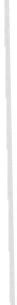 6.	Student Representative Report7.   Association Report:PU BLIC COMMENTS:The public is invited to attend Board meetings and will be given limited time during the open forum to voice opinions or concerns, except that al l public or Board criticism of personnel of the District shall be heard only in executive session with the employee against whom the complaint is lodged present. (A written request to speak with the board in executive session must be received by the Superintendent five(5) business days prior to the Board meeting).  No Board action may be taken under public comments.AGENDA ITEMS: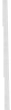 New Business:Approve Direct Deposit A. Luker. Mr. Woodford made a motion to approve. Mr. Brown 2nd. Mrs. Luker abstained. Motion carried 3 ayes.Approve Direct Deposit N. Gillihan. Mrs. Luker made a motion to approve. Mr. Brown 2nd Mr. Woodford abstained. Motion carried 3 ayes.Superintendent Evaluation. The Board President will consolidate all responses to present at the April 25, 2018 Board Meeting.4)   Board Evaluation. The board to bring a list of goals to work on to the April 18, 2018 Board Workshop.S)   Warrant 16334-16340 in the amount of S2, 709.67. Mr. Woodford made a motion to approve Warrant #'s 16334-16340. Mrs. Luker 2nd_ Motion carried.2018-19 School Calendar. Tabled.Executive Session R.C.W. 42.30.1 40(4) (b) Collective Bargaining. Mr. Woodford made a motion to go into executive Session at 7: 17 p.m. for 30 minutes. Mr. Brown 2nd. Motion carried.Mr. Woodford made a motion to exit Executive Session at 7:52 p.m. Mr. Brown 2nd. Motion carried.Adjournment:  Mr. Woodford made a motion to adjourn at 7:53 p.m. Mr. Brown 2nd.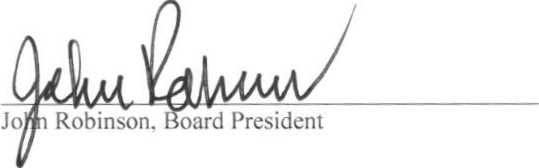 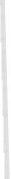 Payroll Checks:$  968.94Payroll Taxes:$19,887.94Direct Deposits$61,375.15Payroll A/P$52,458.48Total Pay roll:$137,499.26